TONP3 БРЮКИ ИЗ МОДАКРИЛА И ХЛОПКА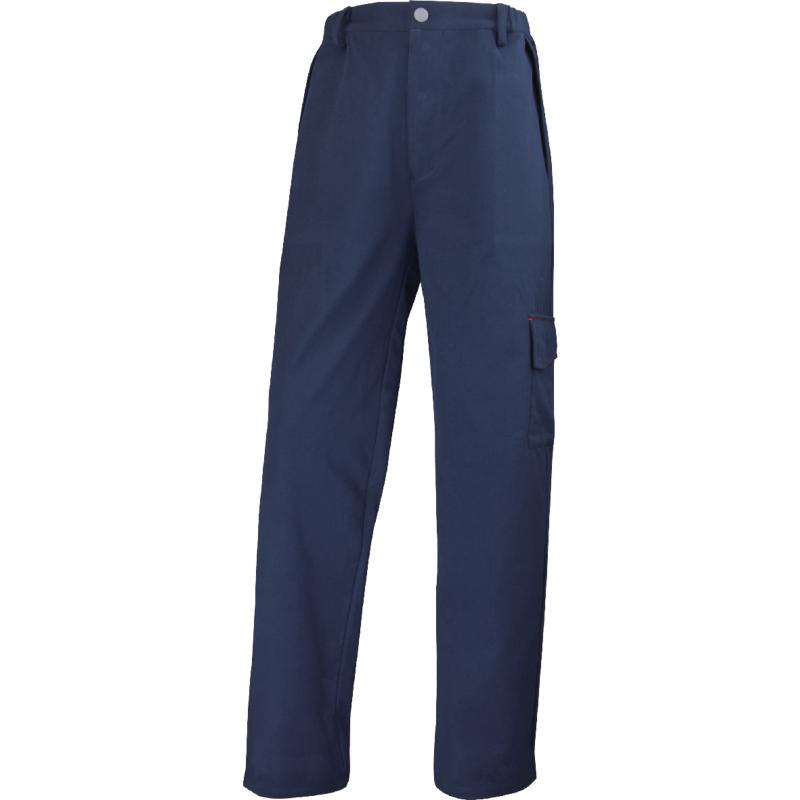 Цвет: темно-синий Размер: S/M/L/XL/XXL/3XL/4XLСПЕЦИФИКАЦИЯБрюки с антикислотными, огнестойкими и антистатическими свойствами. Брюки с застежкой на кнопки и пуговицу. Эластичные вставки на поясе.Материал: смесовая ткань (60% модакрил, 37% хлопок, 3% антистатические волокна), плотность - 250 гр/кв.м.ОСНОВНЫЕ ПРЕИМУЩЕСТВА ТОВАРА ДЛЯ ПОЛЬЗОВАТЕЛЯ       